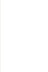 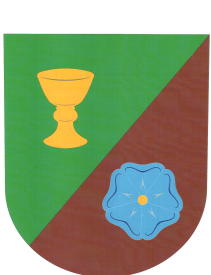                          OBEC  VACOVICE                                         387 19  Čestice                               OZNÁMENÍ                   o jednání zastupitelstva obceStarosta obce oznamuje občanům, že svolává na 7.8. 2022                    v 17.oo hodin  zasedání zastupitelstva  obce.Návrh programu jednání zastupitelstva:     1. Výběr dodavatele veřejné zakázky- topení     2. Kulturní akce podzim3. Různé         Zasedání zastupitelstva je veřejné. Probíhat bude v kanceláři OÚ.                                                                                     Starosta obce